 	 	 	 	 	 	HAKEMUS   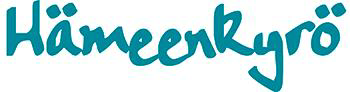  	 	 	 	 	ansionmenetys/kustannusten korvaaminen  Henkilötiedot  Korvauslaskelma   (Kts. sivulla 2. luottamushlön palkkioita kos- kevat määräykset)   	Työnantajan todistus liitteenä  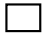  	Viittaan aikaisemmin toimitettuun työnantajan todistukseen   	Muu selvitys  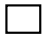 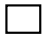 Lisätietoja:  Hakija  Päiväys ja allekirjoitus  _____________________________________________________________________  Hyväksyn   (pvm ja allekirjoitus) ______________________________________________________  Sivu 1 / 2   	 	 	 	 	 	HAKEMUS    	 	 	 	 	ansionmenetys/kustannusten korvaaminen  LUOTTAMUSHENKILÖIDEN PALKKIOITA KOSKEVAT MÄÄRÄYKSET  Hallintosääntö 127 § Ansionmenetyksen korvaus   	Luottamushenkilölle maksetaan korvausta ansionmenetyksestä sekä kustannuk- sista, joita luottamustoimen hoitamisen vuoksi aiheutuu sijaisen palkkaami- sesta, lasten hoitamisesta tai muusta vastaavasta syystä kultakin alkavalta tun- 
nilta, ei kuitenkaan enemmältä kuin 8 tunnilta kalenterivuorokaudessa.  Saadakseen korvausta ansionmenetyksestä luottamushenkilön tulee esittää  
työnantajan todistus siitä, että luottamustoimen hoitamiseen käytetty aika olisi  ollut hänen työaikaansa ja että hänelle ei makseta siltä ajalta palkkaa.  Luottamushenkilön, joka tekee ansio- tai muuta työtä olematta työsuhteessa  
taikka virka- tai muussa julkisoikeudellisessa toimisuhteessa, tulee esittää kir- jallisesti riittävä selvitys ansionmenetyksestään ja luottamustoimen johdosta ai- heutuneista kustannuksista.  Tuntikorvauksen enimmäismäärä on 30 euroa.  Todistusta tai selvitystä ei vaadita, jos korvattava määrä on enintään 10 euroa  tunnilta. Luottamushenkilön tulee tällöin kuitenkin antaa kirjallinen vakuutus  ansionmenetyksen ja luottamustoimen vuoksi aiheutuneiden kustannusten mää- rästä.  Saadakseen korvausta kustannuksista, joita luottamustoimen vuoksi aiheutuu  sijaisen palkkaamisesta, lastenhoidon järjestämisestä tai muusta vastaavasta  
syystä, luottamushenkilön tulee esittää kirjallinen selvitys tällaisista kustannuk- sistaan. Kustannusten enimmäismäärään noudatetaan mitä edellä 1 momentissa  on määrätty.  Luottamustoimen hoitamiseen meneväksi ajaksi luetaan kokous- ja matka-ajat  kotoa tai työpaikalta kokoukseen ja takaisin.  Hallintosääntö 130 § Palkkioiden ja korvausten maksaminen   	Ansionmenetyskorvaus maksetaan hakemuksen mukaan kuukausittain. Muut  korvaukset maksetaan puolivuosittain.  Luottamushenkilön vaatimuksen häneltä evätyn korvauksen maksamisesta sa- moin kuin muut tästä säännöstä aiheutuvat tulkintaerimielisyydet ratkaisee en- siasteena hallitus.  Sivu 2 / 2  Luottamushenkilön nimi  Henkilötunnus  Osoite  Pankki ja tilinumero  Toimielin  Asema toimielimessä  Pvm.  Kokoukseen/tehtävään käytetty ko- konaisaika  	klo-klo  Kokouksessa läsnäolo,  klo-klo  Ansionmenetys, tuntia  . 	á euroa  Sijaisen palkkaaminen, tuntia  . 	á euroa  Lastenhoidon järjestäminen, tuntia  . 	á a euroa  Muu  Yhteensä  Ennakonpidätys  Maksetaan  Tilimerkinnät  